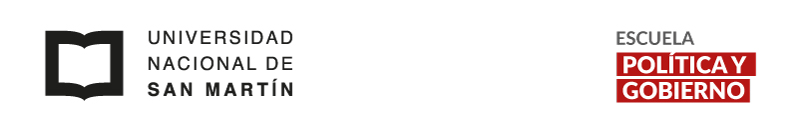 UNIVERSIDAD NACIONAL DE GENERAL SAN MARTINESCUELA DE POLÍTICA Y GOBIERNOFEDERALISMO FISCALPrimer Cuatrimestre 2018Profesor: Iván Seiraiv.seira@gmail.comOBJETIVOSGeneral Abordar la problemática del federalismo y los regímenes subnacionales de gobierno, con especial hincapié en su aspecto fiscal, aunque sin descuidar las aristas políticas e institucionales propias de esta forma de organización estatal.  EspecíficosFamiliarizar a los alumnos con conceptos básicos como federalismo, descentralización, relaciones intergubernamentales, políticas distributivas y redistributivas, coparticipación.Analizar la relación existente entre estructuras políticas, cambio estructural y desarrollo económico en América Latina, desde las perspectivas teóricas ofrecidas por el nuevo institucionalismo y la nueva economía política.Introducir a los alumnos en el debate referido al federalismo fiscal, la transferencia de ingresos, y el sistema de coparticipación federal de impuestos.Condiciones de acreditaciónPara acreditar esta signatura los alumnos deberán: Cumplir con la asistencia al 75% de las clases (no menos de 10 clases).Los alumnos que obtengan 7 o más de promedio en los parciales (sin tener menos de 6 en ninguno de ellos) promocionarán directamente  resto deberán rendir un examen final oral o escrito. Aquellos alumnos que deban recuperar alguno de los dos parciales, sea por ausencia sea por aplazo, no contarán con el derecho a promocionar. El curso será evaluado siguiendo dos criterios: a) exámenes (70%): dos parciales escritos e individuales; b) trabajos prácticos y participación en clase (30%).Plagio: El uso de las palabras, ideas, juicios, imágenes o datos de otra persona como propias, sin registrar la cita, intencional o inintencionalmente constituye plagio.CONTENIDOSPRIMER MODULO: INSTITUCIONES Y ACTORES. FEDERALISMO Perspectivas neo-institucionales. Problemas de acción colectiva. El federalismo como diseño institucional. Los federalismos latinoamericanos.BIBLIOGRAFÍA OBLIGATORIAOLSON, Mancur Jr. (1998) La lógica de la acción colectiva en La nueva economía política: racionalidad e instituciones, Saiegh, S. y Tomassi, M. (comp.), Eudeba.COLOMER, Josep (1999) Las instituciones del federalismo, en Revista Española de Ciencia Política, N°1, Madrid. LIJPHART, Arend (1995) Las Democracias Contemporáneas, Cap. 10.BIBLIOGRAFÍA COMPLEMENTARIABERAMENDI, Pablo, Federalism, en BOIX, Carles & STOKES, Susan The Oxford Handbook of Comparative Politics, Google Books http://bit.ly/cXp4ep  GRIMALDO LORENTE, Jaime, y Christi Rangel GUERRERO (2007) Análisis multidisciplinario del federalismo, POSTData Nº 12. LAURSEN, Finn Federalism: From Classical Theory to Modern Day Practice in the EU and Other Polities en The EU and Federalism. Polities and Policies Compared, Edited by Finn Laursen, Dalhousie University, Canada, 2010.RIKER, William H. (1964) Federalism: Origin, Operation, Significance Boston, Little Brown.RODDEN, Jonathan Federalism en WEINGAST, Barry & WITTMAN, Donald, The Oxford Handbook of Political Economy, Google Books http://bit.ly/b1UNy8 WATTS, Ronald L. (1996) Comparing Federal Systems in the 1990s, Introduction.SEGUNDO MODULO: FEDERALISMO Y DESCENTRALIZACIÓN. COALICIONES MULTINIVEL.Federalismo y descentralización. La descentralización y su impacto en las relaciones intergubernamentales. Coaliciones multinivel y dinámica política. El federalismo argentino.BIBLIOGRAFÍA OBLIGATORIA:GIBSON, Edward L. y FALLETI, Tulia G. La unidad a palos. Conflicto regional y los orígenes del federalismo argentino en POSTData 12, Agosto/2007, págs. 171-204.ESCOLAR, Marcelo (2011) La ilusión unitaria. Política territorial y nacionalización política en Argentina. Revista SAAP (ISSN 1666-7883) Vol. 7, Nº 2, noviembre 2013, 441-451.GIBSON, Edward y Ernesto CALVO (2001) Federalismo y sobrerrepresentación: la dimensión territorial de la reforma económica en la Argentina, en ABAL MEDINA, Juan Manuel y Ernesto CALVO (comps.) El federalismo electoral argentino, Buenos Aires, EUDEBA-INAP.BENTON, Allyson Lucinda Presidentes fuertes, provincias poderosas: la economía política de la construcción de partidos en el sistema federal argentino, Política y Gobierno, Vol. X, N° 1, Primer Semestre de 2003. FALLETI,  Tulia (2006) Una  Teoría  Secuencial  de  la  Descentralización:  Argentina  y  Colombia  en  Perspectiva  Comparada Desarrollo Económico, vol. 46, n 183.SUAREZ CAO, Julieta (2009) Las transformaciones del sistema nacional de partidos. Una visión federalista sobre la competencia partidaria en la Argentina. En Primer Encuentro de la Red de Investigadores de “Federalismo y política subnacional: Argentina en perspectiva comparada.” Buenos Aires, Universidad Torcuato Di Tella, Junio 27-28, 2008.LEIRAS, Marcelo Los procesos de descentralización y la nacionalización de los sistemas de partidos en América Latina, en El federalismo argentino en perspectiva comparada, Falleti, T., Gonzalez, L. y Lardone M. Eds., Buenos Aires, EDUCA, 2013.BIBLIOGRAFÍA COMPLEMENTARIACALVO, Ernesto. y ESCOLAR, Marcelo La nueva política de partidos en la Argentina. Crisis política, realineamientos partidarios y reforma electoral, Cap. 2 y 4, Prometeo, 2005. CETRÁNGOLO, Oscar y Juan Pablo JIMÉNEZ (2004) Las relaciones entre niveles de gobierno en Argentina.  Raíces históricas, instituciones y conflictos persistentes, CEPAL - Serie Gestión Pública, octubre.GARMAN, C., HAGGARD, S. y WILLIS, E. (2001) Fiscal decentralization: a political theory with Latin American cases, World Politics 53, 205-236.MONTERO, Alfred y SAMUELS, David (2004) The Political Determinants of Decentralization in Latin America: Causes and Consequences, en MONTERO, Alfred y SAMUELS, David (eds.), Decentralization and Democracy in Latin America. Helen Kellogg Institute for International Studies.MATHEUS INCIARTE, María Milagros y ROMERO RIOS, María Elena (2002) El federalismo en el Estado Venezolano, niveles territoriales y relaciones intergubernamentales, Ciencias de Gobierno, Escuela de Gobierno del Zulia, Maracaibo.MUSTAPIC, Ana María (2000) Oficialistas y Diputados: las relaciones Ejecutivo-Legislativo en la Argentina, Desarrollo Económico, vol. 39, n. 156, enero-marzo. TERCER MODULO: ECONOMÍA POLÍTICA DEL FEDERALISMOEconomía política del federalismo. Producción y reforma de políticas públicas, y problemas de acción colectiva.BIBLIOGRAFÍA OBLIGATORIA:SIMISON, Emilia (2015) Distribuyendo transferencias discrecionales: Argentina entre la centralización fiscal y la desnacionalización del sistema de partidos. Revista SAAP (ISSN 1666-7883) Vol. 9, Nº 1, mayo 2015, 93-118.PORTO, Alberto y Pablo SANGUINETTI (1995). Las transferencias intergubernamentales y la equidad distributiva: el caso argentino, en Trimestre Fiscal, Vol. 20, Nº 66.LODOLA, Germán (2005)  Protesta popular y redes clientelares en la Argentina: El reparto federal del Plan Trabajar (1996-2001). Desarrollo Económico, Vol. 44, No. 176 (Jan. - Mar., 2005), pp. 515-536.GONZÁLEZ, Lucas y MAMONE, Miguel (2014) Presiones fiscales y conflicto político en Argentina: La intensificación de las tensiones entre un Primus y sus Pares. Revista de Ciencia Política / Volumen 34 / Nº 1 / 2014 / 3 – 36.BONVECCHI, Alejandro y LODOLA (2013) Germán La lógica dual de las transferencias intergubernamentales: presidentes y gobernadores en el federalismo fiscal argentino, en El federalismo argentino en perspectiva comparada, Falleti, T., Gonzalez, L. y Lardone M. Eds., Buenos Aires, EDUCA, 2013.GERVASONI, Carlos (2011) Democracia, autoritarismo e hibridez en las provincias argentinas: la medición y causas de los regímenes subnacionales, Journal of Democracy en Español, Vol. 3.BIBLIOGRAFÍA COMPLEMENTARIACALVO, Ernesto y MURILLO, María Victoria “The New Iron Law of Argentine Politics? Partisanship, Clientelism, and Governability  in  Contemporary  Argentina”.  En  The  Politics  of  Institutional  Weakness  Argentine  Democracy. Pennsylvania State University Press, 2005.CALVO, Ernesto y MURILLO, María Victoria “Who  Delivers?  Partisan  Clients  in  the  Argentine Electoral  Market”, American Journal of Political Science (AJPS), 48(4): 742-757, 2004.  LOUREIRO, Maria Rita y ABRÚCIO, Fernando Luiz “Política y Reformas Fiscales en el Brasil Reciente”.  Política Brasileña Contemporánea. De Collor a Lula en años de transformación, Instituto Di Tella, Siglo XXI, 2003.NORTH, Douglass y WEINGAST, Barry (1989). “Constitutions and Commitment: the evolution of Institutions Governing Public-Choice in Seventeenth-Century England”.  The Journal of Economic History, vol 49, nº 4 (diciembre 1989).RODDEN, Jonathan y Susan ROSE-ACKERMAN. “¿Protege el federalismo a los mercados?” Zona Abierta, 10-105, 2003.SAIEGH, Sebastián “North and Weingast Revisited: Credible Commitments and Public Borrowing in the Pampas”, document inédito, 2007.SPILLER, Pablo y TOMMASI, Mariano Las Fuentes Institucionales del Desarrollo Argentino. Hacia una agenda institucional. Buenos Aires: EUDEBA/PNUD, 2000.STASAVAGE “Credible  Commitment  in  Early  Modern  Europe:  North  and  Weingast  Revisted”  The Journal  of  Law, Economics, and Organization V18 I1, 2002.TCHINTIAN, Carolina “Gobernadores en política nacional. Una revisión teórica” COLECCIÓN, Nro. 20, 2009.WEINGAST, Barry.  “El  papel  económico  de  las  instituciones  políticas:  el  federalismo  de  mercado  y  el  desarrollo económico”. Zona Abierta, 10-105, 2003.WEINGAST, B., SHEPSLE, K. y JOHNSEN, C. “The political economy of benefits and cost: a neoclassical approach to distributive politics”, Journal of Political Economy, 89, 4, 1981.CUARTO MODULO: FEDERALISMO FISCALTeoría del Federalismo Fiscal. Federalismo fiscal en Canadá, Estados Unidos y Alemania. Federalismo en Argentina. Sistema de coparticipación federal de impuestos: características principales, ventajas e inconvenientes.BIBLIOGRAFÍA OBLIGATORIA:DÍAZ FRERS, Luciana: “En deuda con la Constitución: el régimen de coparticipación, problemas y soluciones”, Documento de Recomendación de Políticas Públicas No 58, CIPPEC, Buenos Aires, noviembre de 2008.DÍAZ FRERS, Luciana: “Los caminos paralelos al laberinto de la coparticipación”, Documento de Políticas Públicas / Recomendación Nº75, CIPPEC, Buenos Aires, abril de 2010.PIFFANO, Horacio. Notas sobre el Federalismo Fiscal. Enfoques Positivos y Normativos. UNLP, 2004.PORTO, Alberto “El Funcionamiento del Federalismo Fiscal Argentino”, Documento de Trabajo N° 7, Departamento de Economía, FCE, UNLP, 2008.VV.AA. “Federalismo Fiscal”, Observatorio de Políticas Públicas, Jefatura de Gabinete de Ministros, 2005.BIBLIOGRAFÍA COMPLEMENTARIAAFONSO, José y SERRA, José. “El Federalismo Fiscal en Brasil: una visión panorámica” Revista de la Cepal 91, abril de 2007. BOADWAY, Robin y WATTS, Ronald. Federalismo fiscal en Canadá, los Estados Unidos y Alemania. Consorcio para la Investigación y Asesoría sobre Política Económica-CEPRA y la Agencia Canadiense para el desarrollo internacional. Universidad de Guadalajara. 2001CAO, Horacio "Ortodoxia y revisionismo en el abordaje de la coparticipación federal de impuestos", Revista Aportes para el Estado y la Administración Gubernamental. Año 14, N° 26, pp. 121-145, 2008.DE RIZ, Liliana “Reflexiones sobre el Federalismo Argentino” Revista Aportes para el Estado y la Administración Gubernamental. Año 14, N° 26, pp. 121-145.FLAMAND, Laura “El juego de la distribución de recursos en un sistema federal. La influencia del gobierno dividido verticalmente en la asignación de fondos federales a los estados mexicanos”. Política y Gobierno, Vol. XIII  Núm. 2  II semestre de 2006.GIBSON, Edward, Ernesto CALVO y FALLETI, Tulia “Federalismo redistributivo: sobrerrepresentación territorial y transferencia de ingresos en el hemisferio occidental”, Política y Gobierno 6, no. 1:15-44, 2004.PIFFANO Horacio Federalismo Fiscal: Una revisión de la literatura sobre la asignación de potestades fiscales, UNLP, 2004RODDEN, J y WIBBELS, E. “Beyond the Fiction of Federalism. Macroeconomic Management in Multitired   Systems”. World Politics nº 54. Julio 2002.SAIEGH, S.; Why is Argentina's Fiscal Federalism so Inefficient? Entering the Labyrinth; manuscrito; Department of Politics, New York University.VV.AA. “Federalismo Fiscal: el financiamiento del sector municipal argentino” Observatorio de Políticas Públicas, Jefatura de Gabinete de Ministros, 2007.WIBBELS; E. Federalism and the Market: Intergovernmental Conflict and Economic Reform in the Developing World. Cambridge University Press. 2005